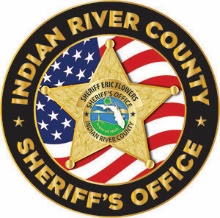 INDIAN RIVER COUNTY SHERIFF’S OFFICEPERMISSION TO PARTICIPATE IN INDIAN RIVER COUNTY SHERIFF’S OFFICE YOUTH PROGRAMSNOTICE TO THE MINOR CHILD’S PARENT OR GUARDIANPERMISSION TO PARTICIPATE IN INDIAN RIVER COUNTY SHERIFF’S OFFICE YOUTH PROGRAMSPARTICIPANT’S RELEASE AND WAIVER OF LIABILITY AGREEMENTRead Completely and Carefully Before SigningPermission to Participate in Indian River County Sheriff’s Office Youth Programs